Publicado en España el 30/01/2018 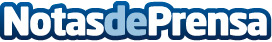 El Grupo Moldtrans absorbe la empresa de transporte MAT BCNLa integración permitirá potenciar los servicios de transporte terrestre internacional con Marruecos y Túnez, cuya demanda creceDatos de contacto:Carlos GarcíaNota de prensa publicada en: https://www.notasdeprensa.es/el-grupo-moldtrans-absorbe-la-empresa-de Categorias: Logística Actualidad Empresarial http://www.notasdeprensa.es